Northchurch Parish CouncilTelephone 01442876911							116d High StreetE-mail:  northchurchparishcouncil@zen.co.uk				NorthchurchWebsite:  www.northchurchparishcouncil.org				Herts										HP4 3QNCouncillors		Mr Shepherd	Chairman			Mrs Edwards	Vice Chairman			Mr Pocock 			Mr Godfrey								Mrs Y Hooper	SUMMONSNotice is hereby given that there will be a meeting of the Planning Committee on Monday 7th January 2019 at 7.30 at the meeting will be held at the Social Centre Bell Lane Northchurch HP4 3 RD. The purpose of the meeting is to transact the business set out in the agenda below and you are hereby summoned to attend.Usha Kilich Parish Clerk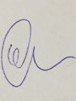 2nd January 2019THE PUBLIC ARE INVITED TO ATTEND ALL MEETINGS OF THE PARISH COUNCILA G E N D ATo receive apologies for absence, if any. To receive declarations of interest in items on the agenda.Public participation - to consider requests by members of the public to speak at this meeting, in accordance with the Parish Council’s Public Speaking Arrangements.To approve and sign the minutes of the meeting held on 26th November 2018.To consider, for Resolution, forms and drawings for applications relating to the Northchurch Parish Council received from Dacorum Borough Council. Taylor Wimpey Phase two of Berrock ParkRef: 4/02922/18/FUL Hamberlins Farms HP4 3TD part demolition and par conversion of buildings to form five residential units.Ref: 4/02946/18/FUL Shooter Yard Shooters Way HP4 3TY the demolition of the existing buildings removal of hardstanding and storage containers followed by the construction of 5 detached houses together with paring entrance gate and re-landscaping of the land.Ref: 4/03026/18/MFA Land at Junction of Durrants Lane & ShooterswayDevelopment of site to provide 84 dwellings with access from Shootersway (via phase 1) and provision of amenity space, landscaping and other  associated works including drainage infrastructure.Ref: 4/03099/18/TCA Lockside Wharf Lane HP4 3TG work to trees.Ref; 4/03059/18/FHA Lythyrus Pea Lane HP4 3SX loft conversion and internal alterations demolition of existing conservatory roof alterations and creation of new open front porch.Ref: 4/03081/18/FUL Plot 5 Rivington Gardens HP4 3ER construction of 4 bed detached dwelling (amended scheme).Ref: 4/01963/18/FHA 25 Mandelyns HP4 3XH two storey side and single storey front side and rear extensions and garage conversion to create granny annexe. Ref: 4/03192/18/MFA Cow Roast Marina Wharf Lane HP23 5RE change of use of 10 existing moorings from leisure to residential use and associated works.To discuss any applications received post issueRef: 4/03265/18/TCA Boswick House Dudswell Lane HP4 3TF fell treePlanning Appeals/DMC None to report.Planning DecisionRef: 4/02180/18/TPO 145 High Street HP4 3QT works to trees.NPC: No commentDBC: GrantRef: 4/02079/18/FUL 145 High Street HP4 3QT conversion and extension of existing 5 bed dwelling into two 4 bed dwelling with loft conversion and rear dormers.NPC: No commentDBC: GrantNext planning meeting will be held on the  21st January 2019 at 7.30 pm.26/03/201826/03/201826/03/2018NPC:  have no objections to make on the application.NPC:  have no objections to make on the application.